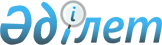 Об утверждении состава Консультативного комитета по интеллектуальной собственности
					
			Утративший силу
			
			
		
					Распоряжение Коллегии Евразийской экономической комиссии от 20 апреля 2021 года № 64. Утратило силу распоряжением Коллегии Евразийской экономической комиссии от 12 мая 2022 года № 69.
      Сноска. Утратило силу распоряжением Коллегии Евразийской экономической комиссии от 12.05.2022 № 69 (вступает в силу с даты его опубликования на официальном сайте Евразийского экономического союза).
      В соответствии с пунктом 7 Положения о Консультативном комитете по интеллектуальной собственности, утвержденного Решением Коллегии Евразийской экономической комиссии от 3 ноября 2015 г. № 143:
      1. Утвердить прилагаемый состав Консультативного комитета по интеллектуальной собственности.
      2. Признать утратившими силу:
      пункт 1 распоряжения Коллегии Евразийской экономической комиссии от 22 января 2019 г. № 16 "Об утверждении состава Консультативного комитета по интеллектуальной собственности";
      распоряжения Коллегии Евразийской экономической комиссии от 14 октября 2019 г. № 168 "О внесении изменений в состав Консультативного комитета по интеллектуальной собственности";
      распоряжение Коллегии Евразийской экономической комиссии от 21 мая 2020 г. № 64 "О внесении изменений в состав Консультативного комитета по интеллектуальной собственности".
      3. Настоящее распоряжение вступает в силу с даты его опубликования на официальном сайте Евразийского экономического союза. СОСТАВ
Консультативного комитета по интеллектуальной собственности
					© 2012. РГП на ПХВ «Институт законодательства и правовой информации Республики Казахстан» Министерства юстиции Республики Казахстан
				
      Председатель КоллегииЕвразийской экономической комиссии 

М. Мясникович
УТВЕРЖДЕН
распоряжением Коллегии
Евразийской экономической комиссии
от 20 апреля 2021 г. № 64 От Республики Армения От Республики Армения От Республики Армения
Абгарян
Ара Гамлетович
–
начальник отдела государственного реестра Агентства интеллектуальной собственности Министерства экономики Республики Армения
Амбарян
Кристине Шаликоевна
–
и. о. начальника Агентства интеллектуальной собственности Министерства экономики Республики Армения
Перян
Аветис Александрович
–
начальник отдела изобретений и полезных моделей Агентства интеллектуальной собственности Министерства экономики Республики Армения
Симонян
Варос Арутюнович
–
заместитель Министра экономики Республика Армения От Республики Беларусь   От Республики Беларусь   От Республики Беларусь  
Артемьев
Алексей Алексеевич
–
заместитель начальника Главного управления организации таможенного контроля Государственного таможенного комитета Республики Беларусь
Балабуев
Валерий Юрьевич
–
заместитель начальника Главного управления по борьбе с экономическими преступлениями криминальной милиции Министерства внутренних дел Республики Беларусь
Гаренкова
Илона Дмитриевна
–
заместитель начальника отдела методологии антимонопольного регулирования и конкуренции Министерства антимонопольного регулирования и торговли Республики Беларусь
Косовский
Андрей Аркадьевич
–
первый заместитель Председателя Государственного комитета по науке и технологиям Республики Беларусь
Кузнецова
Ольга Ивановна
–
председатель правления общественного объединения "Белорусская ассоциация патентных поверенных"
Мелешкин
Денис Владимирович
–
заместитель председателя Белорусской торгово-промышленной палаты
Рябоволов
Владимир Анатольевич
–
генеральный директор государственного учреждения "Национальный центр интеллектуальной собственности"
Таипов
Альберт Гайнанович
–
председатель Ассоциации защиты интеллектуальной собственности "БелБренд" От Республики Казахстан От Республики Казахстан От Республики Казахстан
Абулаисов
Галымжан Аманжолович
–
заместитель директора Департамента экономической интеграции Министерства торговли и интеграции Республики Казахстан
Айтмуханов
Кайрат Серикович
–
главный эксперт Управления интеграционных процессов ЕАЭС Министерства цифрового развития, инноваций и аэрокосмической промышленности Республики Казахстан
Аскарова
Назгуль Кенжеболатовна
–
главный эксперт управления неторгового оборота Департамента администрирования непроизводственных платежей, физических лиц и специальных налоговых режимов Комитета государственных доходов Министерства финансов Республики Казахстан
Ахметова
Акерке Естаевна
–
вице-министр юстиции Республики Казахстан
Джетибаева
Алия Муратхановна
–
директор Департамента методологии Комитета государственных доходов Министерства финансов Республики Казахстан
Жапаркулов
Нуржан Бакытович
–
руководитель Управления по сотрудничеству с международными организациями Комитета индустриального развития Министерства индустрии и инфраструктурного развития Республики Казахстан
Жунусов
Райымбек Серикович
–
заместитель директора департамента экономической интеграции Национальной палаты предпринимателей Республики Казахстан "Атамекен"
Каримова
Эльвира Шагатаевна
–
заместитель директора департамента таможенного администрирования Национальной палаты предпринимателей Республики Казахстан "Атамекен"
Лаврентьев
Андрей Сергеевич
–
президент Ассоциации Казахстанского Автобизнеса
Мадиев
Сагат Кентайевич
–
заместитель начальника Департамента криминальной полиции Министерства внутренних дел Республики Казахстан
Макашева
Анар Жанаровна
–
вице-президент Ассоциации Казахстанского Автобизнеса 
Молдакасимов
Елдос Балтагулович
–
заместитель руководителя управления Оперативного департамента Комитета по финансовому мониторингу Министерства финансов Республики Казахстан
Мырзагали
Болат Мырзагалиулы
–
главный эксперт управления таможенных операций Департамента методологии Комитета государственных доходов Министерства финансов Республики Казахстан
Нурмагамбетов
Канат Базарбаевич
–
заместитель начальника Департамента криминальной полиции Министерства внутренних дел Республики Казахстан
Радостовец
Николай Владимирович
–
исполнительный директор объединения юридических лиц "Республиканская ассоциация горнодобывающих и горно-металлургических предприятий"
Тулепов
Мейржан Шерманович
–
директор Департамента по правам интеллектуальной собственности Министерства юстиции Республики Казахстан
Тулеуов
Айдос Калаубаевич
–
оперуполномоченный (дознаватель) управления Оперативного департамента Комитетапо финансовому мониторингу Министерства финансов Республики Казахстан
Шаимов
Жанат Аблаевич
–
руководитель управления таможенных операций Департамента методологии Комитета государственных доходов Министерства финансов Республики Казахстан
Шугаипова
Макпал Сериковна
–
заместитель директора Республиканского государственного предприятия "Национальный институт интеллектуальной собственности" Министерства юстиции Республики Казахстан От Кыргызской Республики От Кыргызской Республики От Кыргызской Республики
Акжолтоев
Марат Акжолтоевич
–
главный инспектор отдела таможенных процедур Управления организации таможенного контроля Государственной таможенной службы при Министерстве экономики и финансов Кыргызской Республики
Молдошева
Динара Автандиловна
–
председатель Государственной службы интеллектуальной собственности и инноваций при Министерстве экономики и финансов Кыргызской Республики
Монолов
Мирбек Кытайбекович
–
заместитель председателя Государственной службы интеллектуальной собственностии инноваций при Министерстве экономики и финансов
Кыргызской Республики
Рысалиев
Сейит Максутович
–
заместитель Министра экономики и финансов Кыргызской Республики
Таштанбеков
Нурбек Бейшенбекович
–
инспектор отдела таможенных процедур Управления организации таможенного контроля Государственной таможенной службы при Министерстве экономики и финансовКыргызской Республики От Российской Федерации От Российской Федерации От Российской Федерации
Ваничкин
Михаил Георгиевич
–
заместитель Министра внутренних дел Российской Федерации
Давыдов
Руслан Валентинович
–
первый заместитель руководителя Федеральной таможенной службы
Евтухов
Виктор Леонидович
–
статс-секретарь – заместитель Министра промышленности и торговли Российской Федерации
Золотых
Наталья Ивановна
–
вице-президент Общероссийской общественной организации малого и среднего предпринимательства "ОПОРА РОССИИ"
Ивлиев
Григорий Петрович
–
руководитель Федеральной службы по интеллектуальной собственности
Калинин
Виктор Валерьевич
–
заместитель директора Департамента инноваций и перспективных исследований Министерства науки и высшего образования Российской Федерации
Котляр
Георгий Заурович
–
заместитель директора Департамента стратегического развития и инноваций Министерства экономического развития Российской Федерации
Локтионова
Елена Александровна
–
заместитель директора Департамента евразийской интеграции Министерства экономического развития Российской Федерации
Нестерчук
Юлия Николаевна
–
директор Департамента евразийской интеграции Министерства экономического развития Российской Федерации
Поповичев
Алексей Валентинович
–
исполнительный директор некоммерческого партнерства "Содружество производителей фирменных торговых марок "РусБренд"
Решетникова
Татьяна Владимировна
–
заместитель директора Департамента стратегического развития и корпоративной политики Министерства промышленности и торговли Российской Федерации
Ромашова
Наталья Викторовна
–
директор Департамента правового регулирования Министерства культуры Российской Федерации
Склярова
Яна Вячеславовна
–
заместитель начальника Управления контроля рекламы и недобросовестной конкуренции Федеральной антимонопольной службы Независимые эксперты Независимые эксперты Независимые эксперты
Тлевлесова
Сауле Январбековна
–
президент Евразийского патентного ведомства Евразийской патентной организации